Шахматный турнир в МКОУ «Аверьяновская СОШ»20 января 2022 года в школе прошёл шахматный турнир среди учащихся 2 -4х классов. В турнире приняли участие 26  юных шахматистов, которые продемонстрировали такие качества как самообладание, память и внимание, логика и фантазия, терпеливость и смекалка. Именно такими способностями должны обладать те, кто хочет достигнуть вершины мастерства в этой захватывающей игре!
Шахматный турнир проводила учитель по внеурочной деятельности  Исакова И.Ж.Несмотря на то, что победителей всего девять, игрой остались довольны все участники.
Приятно осознавать, что шахматы пользуются популярностью среди учащихся нашей школы, так как игра в шахматы развивает способности, учит самостоятельно мыслить и быть объективным.Победители среди 2х классов: 1 место- Маламагомедов А. 2 Б класс;2 место- Курбанов И. 2 В класс;3 место- Исакова А.- 2 А класс.Победители среди 3х классов: 1 место- Габибуллаев А. 3 В класс;2 место- Багандов Ю. 3 А класс;3 место- Магомедов А.- 3 Б класс.Победители среди 4 х классов: 1 место- Магомедов А. 4 В класс;2 место- Абдулгапуров М. 4 Б класс;3 место- Везиров И.- 4 Б класс.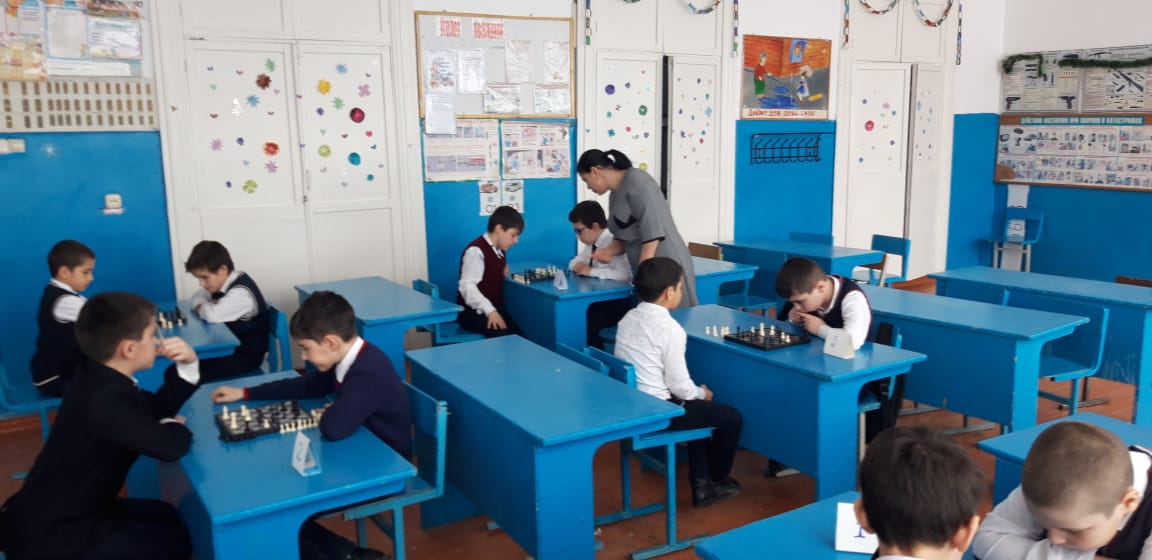 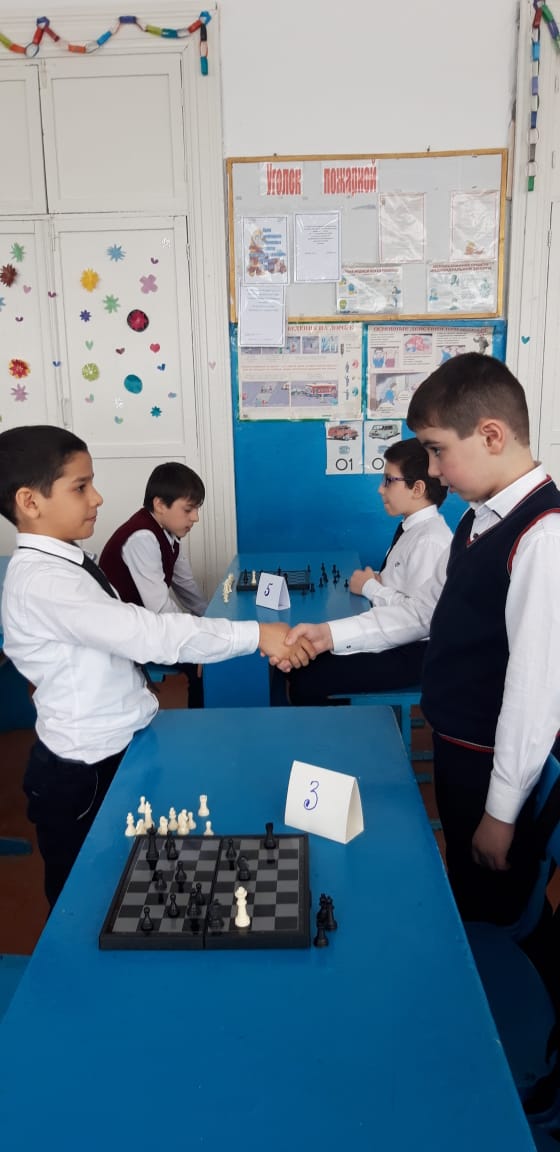 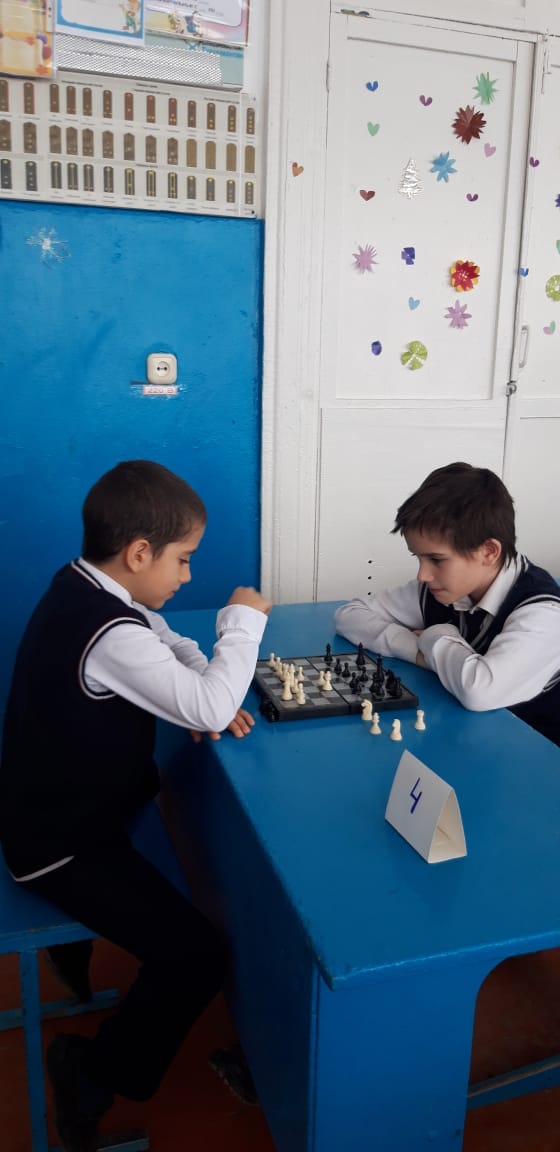 